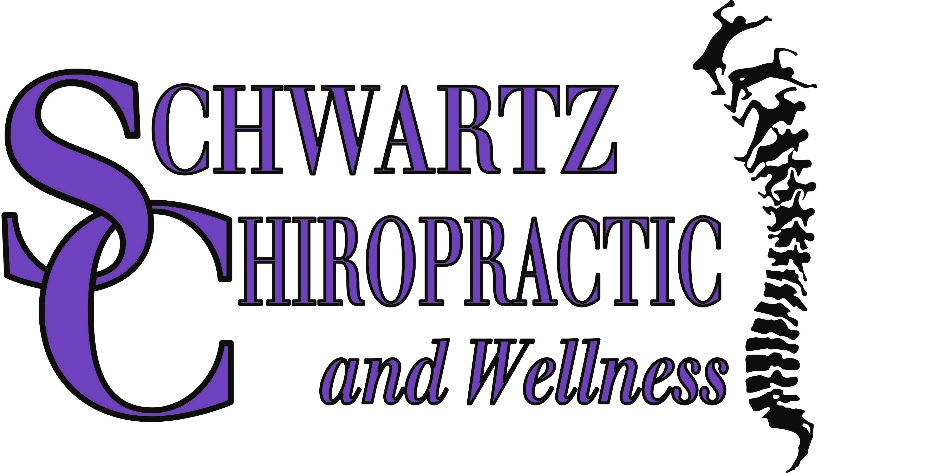 New Patient Form-Child (Under 18)Full Name:  _________________________________________   Date of Birth:  ____________________ Street Address:  _____________________________________   Home Phone:  ____________________City/State/Zip:  ______________________________________ Cell Phone: _______________________  Gender (circle one):  Male  FemaleEmail:  __________________________________________________________________Emergency Contact Name:  _________________________ Relationship:  ____________________Phone:  _________________________Who referred you to our office?  _____________________________________________________Ethnicity* (circle one):  Hispanic/Latino		Non-Hispanic/Latino 	I decline to answerRace* (circle one):  American Indian or Alaska Native / Asian / Black or African American / 		White (Caucasian) / Native Hawaiian or Pacific Islander / Other / I decline to answerDoes child live with (circle one):	Both Parents		Father		MotherMother’s Name:  ______________________	Work/Cell Phone:  _________________________Occupation:  __________________________	Employer:  _______________________________Father’s Name:  _______________________	Work/Cell Phone:  _________________________Occupation:  __________________________	Employer:  _______________________________Please circle the type of care you desire:  Temporary relief / Long-term corrective / Dr. RecommendationPreferred method of communication for patient reminders:   Email / Phone / Mail *Required per Federal Guidelines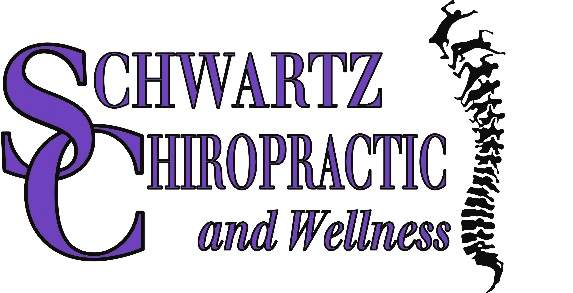 Complaint FormDate:  ___/___/___Name:  __________________________________________ Sex:  M  F	Age:  __________List and date ANY surgeries:  ___________________________________________________List and date ANY accidents or serious injuries (broken bones or dislocations):  ____________________________________________________________________________List and date ANY diagnosed diseases:  ____________________________________________Family Physician:  ________________________________ Phone #:  ____________________Date of last physical exam:  _________________________ By whom:  ___________________Have you ever had (circle all that apply):	Spinal X-Rays		MRI		CAT ScanCURRENT COMPLAINTS/SYMPTOMS:When did you first notice the problem?  ____________________________________________What do you think caused the problem?  ____________________________________________Describe the problem (Be as specific as possible): ___________________________________________________________________________________________________________________Mark the areas on this body where you felt the described sensations.  Use the appropriate symbols in all affected areas.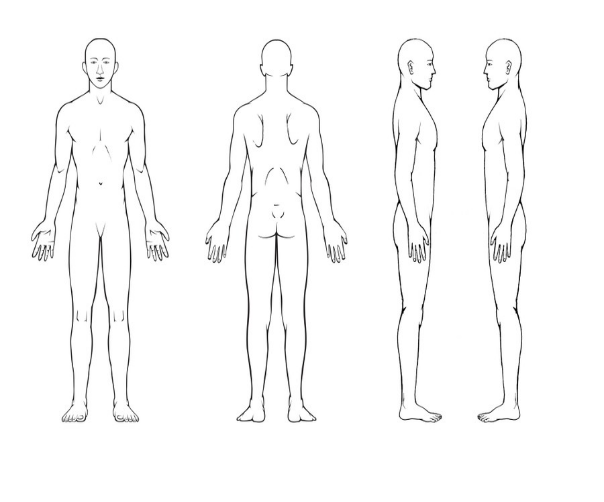 PAIN LEVEL:  On a scale of 1-10, with 0 being you’re pain free and can function quite well, and 10 being you’re in very severe pain and cannot function at all, where would you rate yourself?  (Place an X on the line.)NO PAIN				VERY SEVERE PAINWhat activities, positions, or movements make the problem worse?  ____________________________________________________________________________What activities, positions, or movements make the problem better?____________________________________________________________________________Have you ever had this problem before:  Yes_____ No_____ if Yes, when?_______________Have you ever had chiropractic care before?  Yes____ No____ If yes, from whom?_________For what problems:  ______________________________ For how long?  _________________Are you currently taking any medications (Include regularly used over the counter medications)Do you have any medication allergies?Family Medical History (Record one diagnosis in your family history and the affected)Indicate Habits:  Smoking, _____pks/day	Alcohol, ______drinks/day	Coffee, ______cups/dayCIRCLE ALL THE SYMPTOMS YOU CURRENTLY HAVE AND UNDERLINE ANY YOU HAVE HADGENERAL SYMPTOMS    GASTRO-INTESTINAL    CARDIOVASCULAR    EYE/EAR/NOSE/THROATHeadaches		         Poor appetite		    Rapid heart rate	       Poor VisionFevers			         Excessive hunger		    Slow heart rate	       Crossed eyesChills			         Belching or gas		    High blood pressure	       Poor hearingNight sweats		         Nausea			    Low blood pressure	       Earache / InfectionFainting 		         Vomiting			    Pain over heart	        Ringing in earsDizziness		         Pain over stomach		    Heart trouble		        Nose bleedsConvulsions		         Constipation		    Swelling of ankles	        Sore throat / hoarsenessFatigue			         Diarrhea			    Poor Circulation	         AsthmaNervousness		         HemorrhoidsLoss of WeightAllergies		         SKIN			     RESPIRATION	       GENITO-URINARYHernia			         Itching			     Chronic Cough	       Frequent / painful urinationWeakness		         Bruise easily		     Spitting blood	       Blood in urineTwitching		         Eczema			     Chest pain		       Inability to control urinationSwollen joints						     Difficulty breathing	       Prostate troubleTremors									       Male / Female reproductionPlease list ANY other health problems or symptoms not covered:  _______________________________________________________________________________________________________________________________________________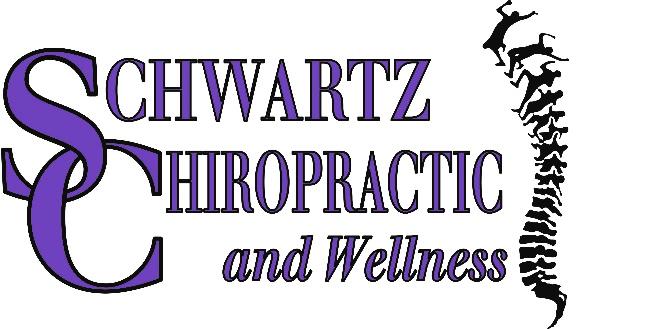 Informed Consent	The primary treatment used by doctors of Chiropractic is the spinal adjustment.  The doctor of Schwartz Chiropractic and Wellness, Inc. will primarily use that procedure to treat you.The nature of the chiropractic adjustment.	The doctor of Schwartz Chiropractic and Wellness, Inc. will use their hands or mechanical device upon your body in such a way to move your joints.  That may cause an audible “pop” or click,” much as you have experienced when you “crack” your knuckles.  You may feel or sense movement.The material risks inherent in chiropractic adjustment.	As with any health care procedure, there are certain complications which may arise during a chiropractic adjustment.  Those complications include:  fractures, disc injuries, dislocations, muscle strain, cervical myelopathy, and costovertebral strains and separations.  Some types of manipulations of the neck have been associated with injuries to the arteries in the neck leading to or contributing to serious complications including stroke.  Some patients will feel some stiffness and soreness following the first few days of treatment.The probability of those risks occurring.	Fractures are rare occurrences and generally result from some underlying weakness of the bone which we check for during the taking of your history and during examination and x-ray.  Stroke has been the subject of tremendous disagreement within and outside the profession with one prominent authority (Dr. Scott Halderman, DC, MD) saying that there is at most a one-in-a-million chance of such an outcome.  Since even that risk should be avoided, if possible, we employ tests in our examination which are designed to identify if you may be susceptible to that kind of injury.  The other complications are also generally described as “rare.”Ancillary treatments.	In addition to chiropractic adjustments, the doctor of Schwartz Chiropractic and Wellness, Inc. may choose to use physiotherapy to aid your body in healing.  Physiotherapy may include hot/cold packs, high/low frequency current, diathermy, ultrasound, electric muscle stimulation, interferential, massage, vibration, and/or traction.  These treatments, if used, do not involve any additional significant risks.The availability, nature, and risk of other possible treatment options.Other treatment options for your condition include:Self-administered, over-the-counter analgesics and restMedical care with prescription drugs such as anti-inflammatory, muscle relaxants, and painkillersHospitalization with tractionSurgeryOveruse of over-the-counter medications produces undesirable side-effects.  If complete rest is impractical, premature return to work and household chores may aggravate the condition and extend the recovery time.  The probability of such complications arising is dependent upon the patient’s general health, severity of the patient’s discomfort, the patient’s pain tolerance and self-discipline in not abusing the medicine.  Professional literature describes highly undesirable effects from long term use of over-the-counter medicines.Prescription muscle relaxants and pain-killers can produce undesirable side effects and patient dependence.  The risk of such complications arising is dependent upon the patient’s general health, severity of the patient’s discomfort, the patient’s pain tolerance and self-discipline in not abusing the medicine and proper professional supervision.  Such medications generally entail very significant risks – some with rather high probabilities.Hospitalization in conjunction with other care bears additional risk of exposure to communicable disease, iatrogenic (doctor induced) mishap and expense.  The probability of iatrogenic mishap is remote, expense is certain; exposure to communicable disease is likely with adverse result from such exposure dependent upon unknown variables.The risk inherent in surgery includes adverse reaction to anesthesia, iatrogenic (doctor caused) mishap, all those of hospitalization and an extended convalescent period.  The probability of those risks occurring varies according to many factors.The risks and dangers attendant to remaining untreated.	Remaining untreated allows the formation of adhesions and reduces the mobility which sets up a pain reaction further reducing mobility.  Over time this process may complicate treatment making it more difficult and less effective the longer it is postponed.  The probability that non-treatment will complicate a later rehabilitation is very high.	I have read or have had read to me the above explanation of the chiropractic adjustment and related treatment.  By signing below, I state that I have weighed the risks involved in undergoing treatment and have, myself, decided that it is in my best interest to undergo the treatment recommended.  Having been informed of the risks, I hereby give my consent to that treatment.							Date ________/________/________Patient’s Name__________________________________________________________________Patient’s Signature_______________________________________________________________Name of Parent/Guardian (if applicable) ______________________________________________Signature of Parent/Guardian (if applicable) ___________________________________________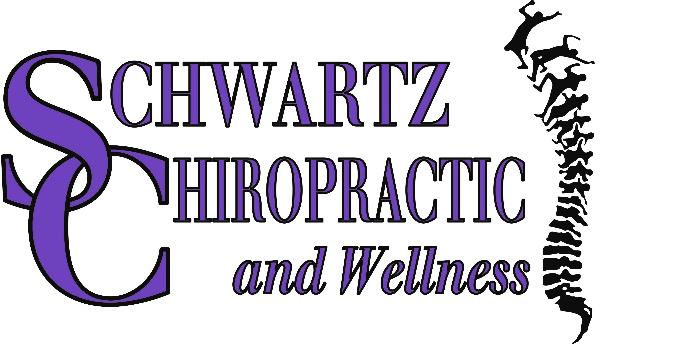 800 North Church StreetSte. BWatertown, WI 53098920-390-4430NOTICE OF PRIVACY PRACTICES ACKNOWLEDGEMENTI understand that, under the Health Insurance Portability & Accountability Act of 1996 (HIPPA), I have certain rights to privacy regarding my health information.  I understand that this information can and will be used to:Conduct, plan, and direct my treatment and follow-up among the multiple healthcare providers who may be involved in the treatment directly and indirectly.Obtain payment from third-party payers.  Conduct normal healthcare operations such as quality assessments and physician certifications.I have reviewed a copy of this office’s Notice of Privacy Practices containing a more complete description of the uses and disclosures of my health information.  I understand that this organization has the right to change its Privacy Practices from time to time and that I may contact this organization at any time at the address above to obtain a current copy of the Notice of Privacy Practices.I understand that I may request in writing that Schwartz Chiropractic and Wellness, Inc. restrict how my private information is used or disclosed to carry out treatment, payment or health care operations.  I also understand that Schwartz Chiropractic and Wellness, Inc. is not required to agree to my requested restrictions, except in the case of where the disclosure is to a health plan for purposes of carrying out payment, and the health care item or service for which you, or a person on your behalf, has paid our practice in full.Patient Name:  _____________________________________________________Relationship to Patient (if under 18 years old):  ___________________________Signature:  ____________________________________Date:  ___________________________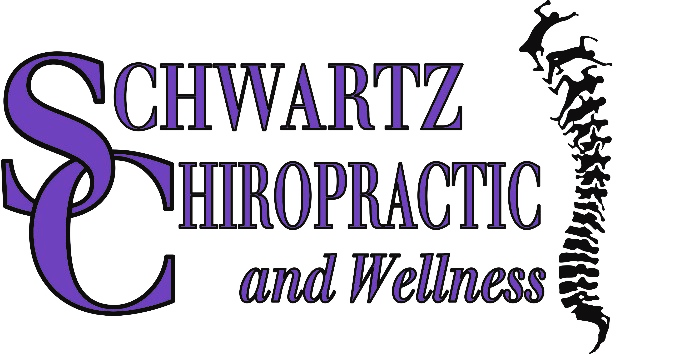 Financial AgreementI authorize my insurance company to pay Schwartz Chiropractic and Wellness, all insurance benefits otherwise payable to me for services rendered.  I authorize the use of the signature on all insurance submissions.  I authorize Schwartz Chiropractic and Wellness to release all information necessary to secure the payment of benefits.  I understand that I am financially responsible for all charges whether or not paid by insurance.	For my convenience, I authorize the release of any medical information necessary to process this bill to my insurance company and request payment of benefits to Schwartz Chiropractic and Wellness, Inc.  All past due accounts are subject to a finance charge of 1.5% per month or max allowed by law.  The understanded responsible party promises to pay for services in accordance with the above terms.  In the event it becomes necessary for Schwartz Chiropractic and Wellness, Inc. to incur collection costs or institute suit to collect any amount under this agreement, the undersigned promises to be responsible for charges incurred, to pay all additional costs, charges, collection fees and expenses, including reasonable attorneys’ fees and costs, if incurred for the collection or otherwise and submits to jurisdiction and venue in Dodge County, WI.  A fee of $25 will be applied to my account for each returned check.  All rates are Time of Service Rates and must be paid at the time of service.CANCELLATION POLICY:  A 24-hour notice is required for all cancelled appointments.  For any missed and or no show/no call appointments, a $25 service fee will be applied to my account.PRINTED NAME: __________________________________	DATE:  ________________SIGNATURE:  _____________________________________NumbnessxxxxxxxxxThe Problem:Pins & Needles…………Comes and goesIs ConstantBurningoooooooooAchingvvvvvvvvvThe problem came on:StabbinglllllllllllllllGraduallySuddenly0     1     2     3     4     5     6     7     8     9     10Medication NameDosage and Frequency (ie. 5 mg once a day, etc.)Medication NameReactionOnset DateAdditional CommentsDiagnosisFatherAlive: Y__ N__MotherAlive:  Y__ N__Sibling:How many:  ____Offspring:How many:  ____Example:  heart disease